3 STEPS TO SANITISE YOUR NETBALL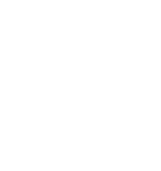 ALWAYS TAKE THE FOLLOWING STEPS TO ENSURE YOU, YOUR COLLEAGUES, AND TEAM MATES REMAIN HEALTHY.STEP 1STEP 2STEP 3WIPE THE SURFACE OF YOUR NETBALL USING A SINGLE USE ANTI-BACTERIAL WIPEDISPOSE OF THE WIPE IN THE NEAREST BIN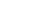 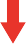 WASH YOUR HANDS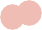 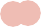 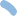 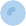 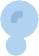 UPDATED AS OF 15 MAY 2020